Vision Charter SchoolPHONE:208.455.9220 FAX:208.455.912119291 WARD RD Caldwell, ID 83605www.VisionCharter.netPlease complete the following questions regarding the student’s housing in order to help determine services the student may be eligible to receive.  (McKinney-Vento Act 42 U.S.C. 11435) The information you provide is confidential.  Your child will not be discriminated against based upon the information provided.Please answer the following, if you checked any of the options 2, 3, 4 or 5
How long do you expect to be at this address?_____________________________________________________Are you seeking permanent housing?____________________________________________________________
Date student moved to this address?_____________________________________________________________
Please list names of any brothers/sisters below:The undersigned certifies that the information provided above is accurate.
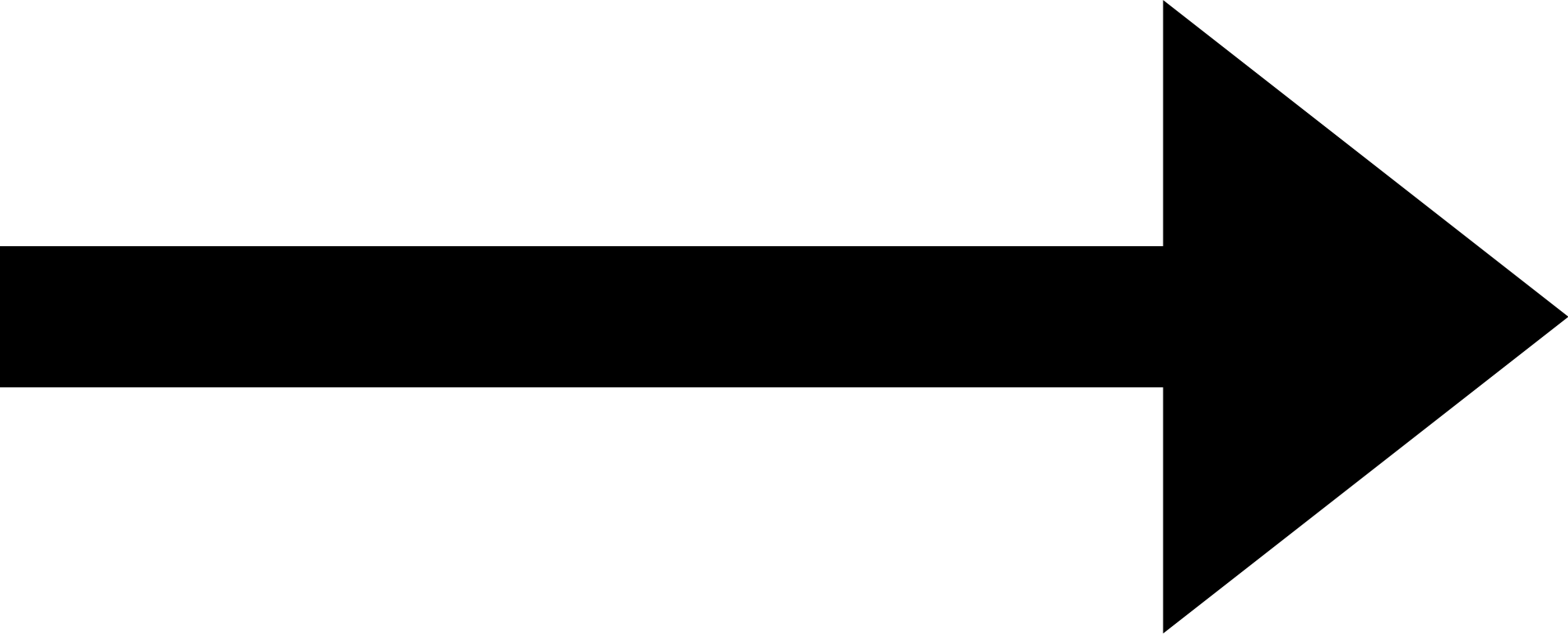 ________________________________________________     _________________________________________                ___________________ Printed Name & Relationship of Person Completing Form                              Signature                                                            Date
 Vision Charter SchoolPHONE:208.455.9220 FAX:208.455.912119291 WARD RD Caldwell, ID 83605www.VisionCharter.netPreguntas sobre Residencia EstudiantilPor favor complete las siguientes preguntas con respecto a la vivienda del estudiante para ayudar a determinar los servicios que el estudiante puede ser elegible para recibir. (McKinney-Vento Act 42 U.S.C. 11435) La información que usted proporciona es confidencial. A si hijo no se le hará discriminació en base a la información proporcionada. 
Por favor, conteste las siguientes preguntas, si marcó cualquiera de las opciones 2, 3, 4 o 5
¿Cuánto tiempo espera estar en este domicilio?__________________________________________________¿Esta buscando vivienda permanete?__________________________________________________________
Fecha en que el estudiante se mudó a esta domicilio______________________________________________
Por favor escriba los nombres de los hermanos / hermanas a continuación: El que suscribe certifica que la información proporcionada arriba es correcta.
___________________________________________________   ____________________________________   __________________________     _______________ Nombre de la persona que llena el formulario (letra de imprenta)                                                    Firma                                                       Relación con el estudiante                       Fecha
Student NameStudent NameStudent NameSchoolSchoolSchoolGenderDate of BirthPhone #GradeTeacherTeacherIs the student living with a parent or legal guardian?   Yes     ⃞        No     ⃞Is the student living with a parent or legal guardian?   Yes     ⃞        No     ⃞Is the student living with a parent or legal guardian?   Yes     ⃞        No     ⃞Is the student living with a parent or legal guardian?   Yes     ⃞        No     ⃞Is the student living with a parent or legal guardian?   Yes     ⃞        No     ⃞Is the student living with a parent or legal guardian?   Yes     ⃞        No     ⃞If no, with whom is the student living?                                               Relationship to student?If no, with whom is the student living?                                               Relationship to student?If no, with whom is the student living?                                               Relationship to student?If no, with whom is the student living?                                               Relationship to student?If no, with whom is the student living?                                               Relationship to student?If no, with whom is the student living?                                               Relationship to student?Check (✔) one Please identify the student’s current living arrangementPlease identify the student’s current living arrangementPlease identify the student’s current living arrangementPlease identify the student’s current living arrangementFor School Use 1 - Permanent Housing - Rent/own a home/apartment or Doubled-up residency NOT due to economic hardship. Please provide address:_________________________________________________________1 - Permanent Housing - Rent/own a home/apartment or Doubled-up residency NOT due to economic hardship. Please provide address:_________________________________________________________1 - Permanent Housing - Rent/own a home/apartment or Doubled-up residency NOT due to economic hardship. Please provide address:_________________________________________________________1 - Permanent Housing - Rent/own a home/apartment or Doubled-up residency NOT due to economic hardship. Please provide address:_________________________________________________________P2 - Doubled-up - Temporarily living with family or friends due to loss of housing, economic hardship, or similar reason. Please provide address(es): _________________________________________________2 - Doubled-up - Temporarily living with family or friends due to loss of housing, economic hardship, or similar reason. Please provide address(es): _________________________________________________2 - Doubled-up - Temporarily living with family or friends due to loss of housing, economic hardship, or similar reason. Please provide address(es): _________________________________________________2 - Doubled-up - Temporarily living with family or friends due to loss of housing, economic hardship, or similar reason. Please provide address(es): _________________________________________________D3 - Shelter - Living in emergency or transitional shelter   Please provide name of shelter:_________________________________________________________3 - Shelter - Living in emergency or transitional shelter   Please provide name of shelter:_________________________________________________________3 - Shelter - Living in emergency or transitional shelter   Please provide name of shelter:_________________________________________________________3 - Shelter - Living in emergency or transitional shelter   Please provide name of shelter:_________________________________________________________S4 - Hotel/Motel - Temporarily because of lack of other suitable housing Please provide name of hotel: ____________________________________________________________4 - Hotel/Motel - Temporarily because of lack of other suitable housing Please provide name of hotel: ____________________________________________________________4 - Hotel/Motel - Temporarily because of lack of other suitable housing Please provide name of hotel: ____________________________________________________________4 - Hotel/Motel - Temporarily because of lack of other suitable housing Please provide name of hotel: ____________________________________________________________H5 - Other Temporary Living Situation - In a vehicle of any kind, trailer park or campground without
      running water/electricity, abandoned building or substandard housing.5 - Other Temporary Living Situation - In a vehicle of any kind, trailer park or campground without
      running water/electricity, abandoned building or substandard housing.5 - Other Temporary Living Situation - In a vehicle of any kind, trailer park or campground without
      running water/electricity, abandoned building or substandard housing.5 - Other Temporary Living Situation - In a vehicle of any kind, trailer park or campground without
      running water/electricity, abandoned building or substandard housing.UIn the past three years, has anyone in your household had to move to be a paid laborer in any of the following areas:  farming, livestock, or processing agricultural products?    Yes    No 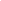 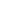 In the past three years, has anyone in your household had to move to be a paid laborer in any of the following areas:  farming, livestock, or processing agricultural products?    Yes    No In the past three years, has anyone in your household had to move to be a paid laborer in any of the following areas:  farming, livestock, or processing agricultural products?    Yes    No In the past three years, has anyone in your household had to move to be a paid laborer in any of the following areas:  farming, livestock, or processing agricultural products?    Yes    No In the past three years, has anyone in your household had to move to be a paid laborer in any of the following areas:  farming, livestock, or processing agricultural products?    Yes    No In the past three years, has anyone in your household had to move to be a paid laborer in any of the following areas:  farming, livestock, or processing agricultural products?    Yes    No Last NameFirst nameM/FD.O.BGradeSchoolNote:   Students who are protected under the McKinney-Vento Act are entitled to immediate enrollment in school even if they do not have the documents normally needed, such as proof or residency, school records, and immunization records.  District Liaison will help the student get any necessary documents or immunizations.  Students who are protected under the McKinney-Vento Act may also be entitled to other supports/services provided by the district.  Nombre del estudiante Nombre del estudiante Nombre del estudiante EscuelaEscuelaEscuelaGéneroFecha de NacimientoNúmero de TeléfonoGradoMaestro/aMaestro/a¿Está el estudiante viviendo con un padre o tutor legal?    Sí     ⃞        No     ⃞¿Está el estudiante viviendo con un padre o tutor legal?    Sí     ⃞        No     ⃞¿Está el estudiante viviendo con un padre o tutor legal?    Sí     ⃞        No     ⃞¿Está el estudiante viviendo con un padre o tutor legal?    Sí     ⃞        No     ⃞¿Está el estudiante viviendo con un padre o tutor legal?    Sí     ⃞        No     ⃞¿Está el estudiante viviendo con un padre o tutor legal?    Sí     ⃞        No     ⃞Si la respuesta es no, ¿con quien vive el estudiante?                                      ¿Relación con el estudiante?Si la respuesta es no, ¿con quien vive el estudiante?                                      ¿Relación con el estudiante?Si la respuesta es no, ¿con quien vive el estudiante?                                      ¿Relación con el estudiante?Si la respuesta es no, ¿con quien vive el estudiante?                                      ¿Relación con el estudiante?Si la respuesta es no, ¿con quien vive el estudiante?                                      ¿Relación con el estudiante?Si la respuesta es no, ¿con quien vive el estudiante?                                      ¿Relación con el estudiante?Marque (✔) una Por favor, identifique el arreglo de vivienda actual del estudiante Por favor, identifique el arreglo de vivienda actual del estudiante Por favor, identifique el arreglo de vivienda actual del estudiante Por favor, identifique el arreglo de vivienda actual del estudiante Para uso Escolar  1 - Vivienda Permanente - Renta/propietario de su casa/departamento o una residencia doble NO debido a dificultades económicas.Por favor proporcione el domicilio _______________________________________1 - Vivienda Permanente - Renta/propietario de su casa/departamento o una residencia doble NO debido a dificultades económicas.Por favor proporcione el domicilio _______________________________________1 - Vivienda Permanente - Renta/propietario de su casa/departamento o una residencia doble NO debido a dificultades económicas.Por favor proporcione el domicilio _______________________________________1 - Vivienda Permanente - Renta/propietario de su casa/departamento o una residencia doble NO debido a dificultades económicas.Por favor proporcione el domicilio _______________________________________P2 - Compartiendo Vivienda  - Vive temporalmente con una familia o amigos debido a la falta de la pérdida de vivienda, dificultades económicas, o motivo similar    Por favor proporcione el domicilio(s)___________________________________________________2 - Compartiendo Vivienda  - Vive temporalmente con una familia o amigos debido a la falta de la pérdida de vivienda, dificultades económicas, o motivo similar    Por favor proporcione el domicilio(s)___________________________________________________2 - Compartiendo Vivienda  - Vive temporalmente con una familia o amigos debido a la falta de la pérdida de vivienda, dificultades económicas, o motivo similar    Por favor proporcione el domicilio(s)___________________________________________________2 - Compartiendo Vivienda  - Vive temporalmente con una familia o amigos debido a la falta de la pérdida de vivienda, dificultades económicas, o motivo similar    Por favor proporcione el domicilio(s)___________________________________________________D3 - Refugio - Vive en refugio de emergencia o de transición   Por favor proporcione el nombre del refugio_________________________________________________3 - Refugio - Vive en refugio de emergencia o de transición   Por favor proporcione el nombre del refugio_________________________________________________3 - Refugio - Vive en refugio de emergencia o de transición   Por favor proporcione el nombre del refugio_________________________________________________3 - Refugio - Vive en refugio de emergencia o de transición   Por favor proporcione el nombre del refugio_________________________________________________S4 - Hotel/Motel - Temporalmente debido a la falta de otras viviendas adecuadas    Por favor proporcione el nombre del hotel__________________________________________________4 - Hotel/Motel - Temporalmente debido a la falta de otras viviendas adecuadas    Por favor proporcione el nombre del hotel__________________________________________________4 - Hotel/Motel - Temporalmente debido a la falta de otras viviendas adecuadas    Por favor proporcione el nombre del hotel__________________________________________________4 - Hotel/Motel - Temporalmente debido a la falta de otras viviendas adecuadas    Por favor proporcione el nombre del hotel__________________________________________________H5 - Otra Situación de Vivienda Temporal - En un vehículo de cualquier tipo, parque para casas móviles o un campamento que no tenga agua potable/electricidad, en un edificio abandonado o vivienda deteriorada .5 - Otra Situación de Vivienda Temporal - En un vehículo de cualquier tipo, parque para casas móviles o un campamento que no tenga agua potable/electricidad, en un edificio abandonado o vivienda deteriorada .5 - Otra Situación de Vivienda Temporal - En un vehículo de cualquier tipo, parque para casas móviles o un campamento que no tenga agua potable/electricidad, en un edificio abandonado o vivienda deteriorada .5 - Otra Situación de Vivienda Temporal - En un vehículo de cualquier tipo, parque para casas móviles o un campamento que no tenga agua potable/electricidad, en un edificio abandonado o vivienda deteriorada .U¿Se ha mudado en los últimos 3 años para buscar trabajo como  jornalero o en cualquier tipo de agricultura o pesca? 
 (Marque una) Sí __   No__ ¿Se ha mudado en los últimos 3 años para buscar trabajo como  jornalero o en cualquier tipo de agricultura o pesca? 
 (Marque una) Sí __   No__ ¿Se ha mudado en los últimos 3 años para buscar trabajo como  jornalero o en cualquier tipo de agricultura o pesca? 
 (Marque una) Sí __   No__ ¿Se ha mudado en los últimos 3 años para buscar trabajo como  jornalero o en cualquier tipo de agricultura o pesca? 
 (Marque una) Sí __   No__ ¿Se ha mudado en los últimos 3 años para buscar trabajo como  jornalero o en cualquier tipo de agricultura o pesca? 
 (Marque una) Sí __   No__ ¿Se ha mudado en los últimos 3 años para buscar trabajo como  jornalero o en cualquier tipo de agricultura o pesca? 
 (Marque una) Sí __   No__ Apellido PaternoPrimer NombreM/FFecha de NacimientoGradoEscuelaNota: Los estudiantes que están protegidos bajo la Ley McKinney-Vento tienen derecho a la inscripción inmediata en la escuela aunque no tengan los documentos que normalmente se necesitan, como un comprobante de domicilio, registros escolares y de la inmunización. La Coordinadora del Distrito ayudará al estudiante a obtener los documentos necesarios o vacunas. Los estudiantes que están protegidos bajo la Ley McKinney-Vento también pueden tener derecho a otros apoyos.